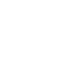 НОВООДЕСЬКА МІСЬКА РАДАМИКОЛАЇВСЬКОЇ ОБЛАСТІ  ВИКОНАВЧИЙ КОМІТЕТР І Ш Е Н Н Я16 грудня 2021                                 м. Нова Одеса                                         №  241Про надання дозволу на вчинення правочину від імені недієздатної особиКеруючись підпунктом 4 пункту «б» статті 34, частиною 1 статті 52, частиною 6 статті 59 Закону України «Про місцеве самоврядування в Україні», статтями 56, 71, 72 Цивільного кодексу України, пунктами 2.10, 4.7  Наказу Державного комітету України у справах сім’ї та молоді, Міністерства освіти України, Міністерства охорони здоров’я України, Міністерства праці та соціальної політики України від 26.05.1999 № 34/166/131/88 «Про затвердження Правил опіки та піклування», розглянувши заяву гр. Особа 1., про надання дозволу на вчинення правочину від імені Особа 2, виконавчий комітет міської радиВИРІШИВ :Затвердити висновок опікунської ради при виконавчому комітеті Новоодеської міської ради від 15.12.2021 року, щодо надання дозволу на вчинення правочинів з майном, у якому право власності або користування майном мають недієздатні особи (додається).Надати дозвіл громадянці Особа 1, дата р.н., яка рішенням Новоодеського районного суду м. Нова Одеса від _______ року (справа _____) призначена опікуном над недієздатною особою – сином Особа 2, дата р.н., на продаж земельних ділянок, співвласником яких він є на підставі витягів з Державного реєстру речових прав на нерухоме майно про реєстрацію права власності від 17.03.2014 року.Зобов’язати Особа 1, мешканку с. ________Миколаївського району Миколаївської області:кошти, отримані від правочинів використовувати в  інтересах             гр. Особа 2, мешканця с. _______ Миколаївського району Миколаївської області (співвласника майна);звітувати про свою діяльність щодо захисту прав та інтересів підопічного, у тому числі щодо використання коштів від продажу майна, щорічно до 20 червня та  20 грудня управлінню соціального захисту населення Новоодеської міської ради.Контроль за виконанням цього рішення покласти на керуючого справами виконавчого комітету міської ради Чубука Г.П. Міський голова 		               	                                  Олександр ПОЛЯКОВЗАТВЕРДЖЕНОрішення виконавчого комітетуНовоодеської міської радивід 16.12.2021 № 241ВИСНОВОК ОПІКУНСЬКОЇ РАДИ  виконавчого комітету Новоодеської міської радивід 15 грудня 2021 рокупро надання дозволу про вчинення правочину щодо нерухомого майна,1/3 частини якого належить недієздатній особіОсоба 2 На розгляд виконавчого комітету Новоодеської міської ради надійшла заява від гр.Особа 1, дата року народження (опікун), яка зареєстрована та фактично проживає разом з сином, Особа 2,  дата року народження, за адресою: Миколаївська область, Миколаївський район, с.адреса, про надання дозволу про вчинення правочину щодо нерухомого майна, 1/3 частини якого належить недієздатній особі Особа 2. Гр. Особа 1., яка рішенням Новоодеського районного суду Миколаївської області від ____ року призначена опікуном недієздатної особи з ІІ  групою інвалідності з дитинства (справа ______, довідка МСЕК номер від дата р., безстроково) подала наступні документи: 1. Заяву про надання дозволу на вчинення правочину щодо нерухомого майна (земельні ділянки). 2. Копія рішення суду про визнання особи недієздатною та призначення їй опікуна (рішення Новоодеського районного суду Миколаївської області від дата року, справа N _______). 3. Копія паспорта та ідентифікаційного коду недієздатної особи.4. Копія паспорта ідентифікаційного коду опікуна недієздатної особи. 5. Копія правовстановлюючого документа, що підтверджує право власності на майно: 1/3 частки у спадщині земельної ділянки, свідоцтво на право на спадщину за законом від 17.03.2014 р. (1,65га) та 1/3 частки у спадщині земельної ділянки, свідоцтво про право на спадщину за законом від 17.03.2014 р. (0,53га)6. Вартість майна вказана в свідоцтві про право на спадщину. 7. Копія Витягу з Державного реєстру речових прав на нерухоме майно про реєстрацію права власності (2 шт.). 8. Довідка про реєстрацію з місця проживання недієздатної особи. 9. Копія довідки МСЕК про стан здоров'я недієздатної особи. Відповідно ст. 56, 71, 72 Цивільного кодексу України, опіка та піклування встановлюється з метою забезпечення особистих немайнових та майнових прав та інтересів малолітніх, неповнолітніх осіб, а також повнолітніх осіб, які за станом здоров'я не можуть самостійно здійснювати свої права та обов'язки. Опікун або піклувальних здійснює правочини, які вчиняються з дозволу органу опіки та піклування, опікун зобов'язаний дбати про збереження та використання майна підопічного в його інтересах. Враховуючи вищевикладене, та керуючись нормами Цивільного кодексу України, Правилами опіки та піклування, затвердженими Наказом Державного комітету України у справах сім'ї та молоді, Міністерства освіти України, Міністерства охорони здоров'я України, Міністерства праці та соціальної політики України від 26.05.1999 р. за No 34/166/131/88, опікунська рада при виконавчому комітеті Новоодеської міської ради визнає доцільним надати дозвіл Особа 1 на вчинення правочину щодо нерухомого майна, 1/3 частини якого належить недієздатній особі з ІІ  групою інвалідності з дитинства Особа 2, а саме, продаж земельних ділянок:кадастровий номер ______ площею 4,9400 га, співвласником якої він є на підставі Витягу з Державного реєстру речових прав на нерухоме майно про реєстрацію права власності від 17.03.2014р., індексний номер______;кадастровий номер ____ площею 1,6001 га, співвласником якої він є на підставі Витягу з Державного реєстру речових прав на нерухоме майно про реєстрацію права власності від 17.03.2014р., індексний номер_____.